Dane szacunkowe o rynku pracy województwa mazowieckiegoSierpień 2023 r.Liczba osób bezrobotnychW sierpniu w urzędach pracy zarejestrowanych było 111 636 osób bezrobotnych, to jest o 282 osoby więcej niż w poprzednim miesiącu oraz o 8 293 osoby mniej niż w sierpniu 2022 roku. Kobiety stanowiły 50,7% osób bezrobotnych.Największa liczba bezrobotnych wystąpiła w miastach: Warszawa – 18 853 osoby, Radom – 7 890 osób i Płock – 3 351 osób oraz w powiatach: radomskim – 7 349 osób, wołomińskim – 4 980 osób i garwolińskim – 3 472 osoby. Najmniejszą liczbę bezrobotnych odnotowano w powiecie łosickim – 551 osób.Wykres 1. Liczba osób bezrobotnych w podregionach województwa mazowieckiegoWykres 2. Liczba osób bezrobotnych wg płci w podregionach województwa mazowieckiegoNapływ i odpływ osób bezrobotnychDo rejestru mazowieckich urzędów pracy włączono 13 048 osób bezrobotnych, a z ewidencji wyłączono 12 766 osób, w tym z powodu:podjęcia pracy – 6 142 osoby (48,1% odpływu z bezrobocia);niepotwierdzenie gotowości do pracy – 3 257 osób (25,5% odpływu z bezrobocia);dobrowolnej rezygnacji ze statusu bezrobotnego – 898 osób (7,0% odpływu z bezrobocia);rozpoczęcie stażu – 629 osób (4,9% odpływu z bezrobocia);rozpoczęcia szkolenia	 – 331 osób (2,6% odpływu z bezrobocia).Wykres 3. Napływ i odpływ osób bezrobotnych w województwie mazowieckimWykres 4. Główne powody wyrejestrowania z ewidencji osób bezrobotnych w województwie mazowieckim wg płciOsoby w szczególnej sytuacji na rynku pracyNa koniec sierpnia 2023 r. bezrobotni w szczególnej sytuacji na rynku pracy to osoby:długotrwale bezrobotne – 63,7% ogółu bezrobotnych* (57 360 osób);powyżej 50. roku życia – 33,6% ogółu bezrobotnych* (30 244 osoby);do 30. roku życia – 27,5% ogółu bezrobotnych* (24 773 osoby);posiadające co najmniej jedno dziecko do 6. roku życia – 18,1% ogółu bezrobotnych* (16 308 osób);do 25. roku życia – 13,9% ogółu bezrobotnych* (12 482 osoby);niepełnosprawne – 7,3% ogółu bezrobotnych* (6 526 osób);korzystające ze świadczeń z pomocy społecznej – 0,6% ogółu bezrobotnych* (569 osób);posiadające co najmniej jedno dziecko niepełnosprawne do 18. roku życia - 0,3% ogółu bezrobotnych* (275 osób).*dotyczy ogółu osób bezrobotnych w szczególnej sytuacji na rynku pracyWykres 5. Udział osób w szczególnej sytuacji na rynku pracy wśród ogółu osób bezrobotnych w województwie mazowieckim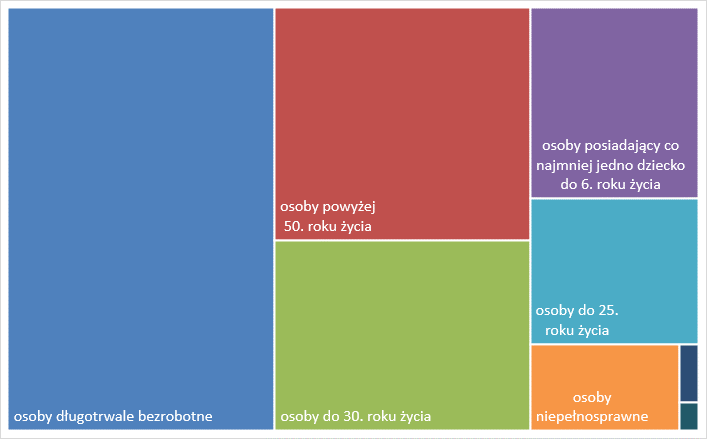 Wolne miejsca pracy i miejsca aktywizacji zawodowejW sierpniu pracodawcy zgłosili do mazowieckich urzędów pracy 16 512 wolnych miejsc pracy i miejsc aktywizacji zawodowej, tj. o 2 072 (14,3%) miejsca więcej niż w poprzednim miesiącu. Większość zgłoszonych miejsc pracy to oferty pracy niesubsydiowanej (14 565 miejsc; 88,2%). Miejsc pracy subsydiowanej było o 484 więcej niż w poprzednim miesiącu.Wykres 6. Wolne miejsca pracy i miejsca aktywizacji zawodowej w województwie mazowieckimWykres 7. Wolne miejsca pracy i miejsca aktywizacji zawodowej w podregionach województwa mazowieckiegoTabela 1. Struktura osób bezrobotnych (stan na koniec miesiąca/roku)Sierpień 2022 r.udział %Lipiec 2023 r.udział %Sierpień 2023 r.udział %Osoby bezrobotne ogółem119 929100,0111 354100,0111 636100,0Kobiety62 71752,356 19150,556 63350,7Mężczyźni57 21247,755 16349,555 00349,3ponadto: Poprzednio pracujący100 95784,294 75485,194 99685,1Dotychczas nie pracujący18 97215,816 60014,916 64014,9Zamieszkali na wsi52 93144,150 56545,450 79645,5Z prawem do zasiłku16 60413,817 06115,317 19315,4Zwolnieni z przyczyn zakładu pracy5 4544,55 1014,65 0444,5Osoby w okresie do 12 miesięcy od dnia ukończenia nauki2 5072,12 0311,82 4762,2Cudzoziemcy4 3243,63 2132,93 1432,8